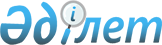 Көксу ауданы мәслихатының 2019 жылғы 9 қаңтардағы "Көксу ауданының ауылдық округтерінің 2019-2021 жылдарға арналған бюджеттері туралы" № 41-1 шешіміне өзгерістер енгізу туралыАлматы облысы Көксу аудандық мәслихатының 2019 жылғы 13 маусымдағы № 48-1 шешімі. Алматы облысы Әділет департаментінде 2019 жылы 21 маусымда № 5186 болып тіркелді
      2008 жылғы 4 желтоқсандағы Қазақстан Республикасының Бюджет кодексінің 106-бабының 4-тармағына, "Қазақстан Республикасындағы жергілікті мемлекеттік басқару және өзін-өзі басқару туралы" 2001 жылғы 23 қаңтардағы Қазақстан Республикасы Заңының 6-бабының 1-тармағының 1) тармақшасына сәйкес, Көксу ауданы мәслихаты ШЕШІМ ҚАБЫЛДАДЫ:
      1. Көксу ауданы мәслихатының "Көксу ауданының ауылдық округтерінің 2019-2021 жылдарға арналған бюджеттері туралы" 2019 жылғы 9 қаңтардағы № 41-1 (Нормативтік құқықтық актілерді мемлекеттік тіркеу тізілімінде № 5033 тіркелген, 2019 жылдың 5 ақпанындағы Қазақстан Республикасы нормативтік құқықтық актілерінің эталондық бақылау банкінде жарияланған) шешіміне келесі өзгерістер енгізілсін:
      көрсетілген шешімнің 1, 2, 3, 4, 5, 6, 7-тармақтары жаңа редакцияда баяндалсын:
      "1. 2019-2021 жылдарға арналған Балпық ауылдық округінің бюджеті тиісінше осы шешімнің 1, 2, 3-қосымшаларына сәйкес, оның ішінде 2019 жылға келесі көлемдерде бекітілсін: 
      1) кірістер 503 190 мың теңге, оның ішінде:
      салықтық түсімдер 105 008 мың теңге;
      салықтық емес түсімдер 0 теңге;
      негізгі капиталды сатудан түсетін түсімдер 0 теңге;
      трансферттер түсімі 398 182 мың теңге, оның ішінде:
      ағымдағы нысаналы трансферттер 352 777 мың теңге;
      субвенциялар 45 405 мың теңге;
      2) шығындар 503 191 мың теңге; 
      3) таза бюджеттік кредиттеу 0 теңге,
      4) қаржы активтерімен операциялар бойынша сальдо 0 теңге;
      5) бюджет тапшылығы (профициті) (-) 1 мың теңге;
      6) бюджет тапшылығын қаржыландыру (профицитін пайдалану) 1 мың теңге.";
      "2. 2019-2021 жылдарға арналған Жарлыөзек ауылдық округінің бюджеті тиісінше осы шешімнің 4, 5, 6-қосымшаларына сәйкес, оның ішінде 2019 жылға келесі көлемдерде бекітілсін:
      1) кірістер 114 146 мың теңге, оның ішінде:
      салықтық түсімдер 6 456 мың теңге;
      салықтық емес түсімдер 0 теңге;
      негізгі капиталды сатудан түсетін түсімдер 0 теңге;
      трансферттер түсімі 107 690 мың теңге, оның ішінде:
      ағымдағы нысаналы трансферттер 93 088 мың теңге;
      субвенциялар 14 602 мың теңге;
      2) шығындар 114 146 мың теңге; 
      3) таза бюджеттік кредиттеу 0 теңге; 
      4) қаржы активтерімен операциялар бойынша сальдо 0 теңге;
      5) бюджет тапшылығы (профициті) (-) 0 теңге;
      6) бюджет тапшылығын қаржыландыру (профицитін пайдалану) 0 теңге.";
      "3. 2019-2021 жылдарға арналған Лабасы ауылдық округінің бюджеті тиісінше осы шешімнің 7, 8, 9-қосымшаларына сәйкес, оның ішінде 2019 жылға келесі көлемдерде бекітілсін:
      1) кірістер 120 340 мың теңге, оның ішінде:
      салықтық түсімдер 10 314 мың теңге;
      салықтық емес түсімдер 0 теңге;
      негізгі капиталды сатудан түсетін түсімдер 0 теңге;
      трансферттер түсімі 110 026 мың теңге;
      ағымдағы нысаналы трансферттер түсімі 99 308 мың теңге; 
      субвенциялар 10 718 мың теңге; 
      2) шығындар 120 340 мың теңге; 
      3) таза бюджеттік кредит беру 0 теңге;
      4) қаржы активтерімен операциялар бойынша сальдо 0 теңге; 
      5) бюджет тапшылығы (профициті) (-) 0 теңге; 
      6) бюджет тапшылығын қаржыландыру (профицитін пайдалану) 0 теңге.";
      "4. 2019-2021 жылдарға арналған Мұқыры ауылдық округінің бюджеті тиісінше осы шешімнің 10, 11, 12-қосымшаларына сәйкес, оның ішінде 2019 жылға келесі көлемдерде бекітілсін:
      1) кірістер 99 661 мың теңге, оның ішінде:
      салықтық түсімдер 6 639 мың теңге;
      салықтық емес түсімдер 0 теңге;
      негізгі капиталды сатудан түсетін түсімдер 0 теңге;
      трансферттер түсімі 93 022 мың теңге;
      ағымдағы нысаналы трансферттер түсімі 78 148 мың теңге;
      субвенциялар 14 874 мың теңге;
      2) шығындар 99 870 мың теңге; 
      3) таза бюджеттік кредит беру 0 теңге;
      4) қаржы активтерімен операциялар бойынша сальдо 0 теңге; 
      5) бюджет тапшылығы (профициті) (-) 209 мың теңге; 
      6) бюджет тапшылығын қаржыландыру (профицитін пайдалану) 209 мың теңге.";
      "5. 2019-2021 жылдарға арналған Мұқаншы ауылдық округінің бюджеті тиісінше осы шешімнің 13, 14, 15-қосымшаларына сәйкес, оның ішінде 2019 жылға келесі көлемдерде бекітілсін:
      1) кірістер 48 908 мың теңге, оның ішінде:
      салықтық түсімдер 7 326 мың теңге;
      салықтық емес түсімдер 0 теңге;
      негізгі капиталды сатудан түсетін түсімдер 0 теңге;
      трансферттер түсімі 41 582 мың теңге;
      ағымдағы нысаналы трансферттер түсімі 28 872 мың теңге;
      субвенциялар 12 710 мың теңге; 
      2) шығындар 48 909 мың теңге;
      3) таза бюджеттік кредит беру 0 теңге;
      4) қаржы активтерімен операциялар бойынша сальдо 0 теңге; 
      5) бюджет тапшылығы (профициті) (-) 1 мың теңге;
      6) бюджет тапшылығын қаржыландыру (профицитін пайдалану) 1 мың теңге.";
      "6. 2019-2021 жылдарға арналған Алғабас ауылдық округінің бюджеті тиісінше осы шешімнің 16, 17, 18-қосымшаларына сәйкес, оның ішінде 2019 жылға келесі көлемдерде бекітілсін: 
      1) кірістер 71 411 мың теңге, оның ішінде: 
      салықтық түсімдер 4 358 мың теңге;
      салықтық емес түсімдер 0 теңге;
      негізгі капиталды сатудан түсетін түсімдер 0 теңге;
      трансферттер түсімі 67 053 мың теңге;
      ағымдағы нысаналы трансферттер түсімі 53 204 мың теңге; 
      субвенциялар 13 849 мың теңге;
      2) шығындар 71 412 мың теңге; 
      3) таза бюджеттік кредит беру 0 теңге;
      4) қаржы активтерімен операциялар бойынша сальдо 0 теңге; 
      5) бюджет тапшылығы (профициті) (-) 1 мың теңге;
      6) бюджет тапшылығын қаржыландыру (профицитін пайдалану) 1 мың теңге.";
      "7. 2019-2021 жылдарға арналған Еңбекші ауылдық округінің бюджеті тиісінше осы шешімнің 19, 20, 21-қосымшаларына сәйкес, оның ішінде 2019 жылға келесі көлемдерде бекітілсін:
      1) кірістер 64 556 мың теңге, оның ішінде:
      салықтық түсімдер 8 470 мың теңге;
      салықтық емес түсімдер 0 теңге;
      негізгі капиталды сатудан түсетін түсімдер 0 теңге;
      трансферттер түсімі 56 086 мың теңге;
      ағымдағы нысаналы трансферттер түсімі 44 253 мың теңге;
      субвенциялар 11 833 мың теңге;
      2) шығындар 64 583 мың теңге; 
      3) таза бюджеттік кредит беру 0 теңге;
      4) қаржы активтерімен операциялар бойынша сальдо 0 теңге; 
      5) бюджет тапшылығы (профициті) (-) 27 мың теңге; 
      6) бюджет тапшылығын қаржыландыру (профицитін пайдалану) 27 мың теңге.".
      2. Көрсетілген шешімнің 1, 4, 7, 10, 13, 16, 19-қосымшалары тиісінше осы шешімнің 1, 2, 3, 4, 5, 6, 7-қосымшаларына сәйкес жаңа редакцияда баяндалсын.
      3. Осы шешімнің орындалуын бақылау Көксу ауданы мәслихатының "Ауданның экономикалық дамуы, жергілікті бюджет, табиғатты қорғау және ауыл шаруашылығы мәселелері жөніндегі" тұрақты комиссиясына жүктелсін.
      4. Осы шешім 2019 жылғы 1 қаңтардан бастап қолданысқа енгізіледі. 2019 жылға арналған Балпық ауылдық округінің бюджеті 2019 жылға арналған Жарлыөзек ауылдық округінің бюджеті 2019 жылға арналған Лабасы ауылдық округінің бюджеті 2019 жылға арналған Мұқыры ауылдық округінің бюджеті 2019 жылға арналған Мұқаншы ауылдық округінің бюджеті 2019 жылға арналған Алғабас ауылдық округінің бюджеті 2019 жылға арналған Еңбекші ауылдық округінің бюджеті
					© 2012. Қазақстан Республикасы Әділет министрлігінің «Қазақстан Республикасының Заңнама және құқықтық ақпарат институты» ШЖҚ РМК
				
      Көксу ауданы мәслихатының

      сессия төрағасы

Ш. Гусенов

      Көксу ауданы мәслихаты

      хатшысының міндетін атқарушы

К. Карабасов
Көксу ауданы мәслихатының 2019 жылғы "_____" ____________ "Көксу ауданы мәслихатының 2019 жылғы "9" қаңтардағы "Көксу ауданының ауылдық округтерінің 2019-2021 жылдарға арналған бюджеттері туралы" № 41-1 шешіміне өзгерістер енгізу туралы" № ____шешіміне 1-қосымшаКөксу ауданы мәслихатының 2019 жылғы "9" қаңтардағы "Көксу ауданының ауылдық округтерінің 2019-2021 жылдарға арналған бюджеттері туралы" № 41-1 шешіміне 1-қосымша
Санаты
Санаты
Санаты
Санаты
 

Сомасы

(мың тенге)
Сыныбы
Сыныбы
Сыныбы
 

Сомасы

(мың тенге)
Кіші сыныбы
Кіші сыныбы
 

Сомасы

(мың тенге)
Атауы 
 

Сомасы

(мың тенге)
1. Кірістер
503190
1
Салықтық түсімдер
105008
01
Табыс салығы
57000
2
Жеке табыс салығы
57000
04
Меншікке салынатын салықтар
48006
1
Мүлікке салынатын салықтар
1200
3
Жер салығы
1573
4
Көлік құралдарына салынатын салық
45233
05
Тауарларға, жұмыстарға және қызметтерге салынатын ішкі салықтар
2
4
Кәсiпкерлiк және кәсiби қызметтi жүргiзгенi үшiн алынатын алымдар
2
4
Трансферттердің түсімдері
398182
02
Мемлекеттiк басқарудың жоғары тұрған органдарынан түсетiн трансферттер
398182
3
Аудандардың (облыстық маңызы бар қаланың) бюджетінен трансферттер
398182
Функционалдық топ
Функционалдық топ
Функционалдық топ
Функционалдық топ
Функционалдық топ
Кіші функция
Кіші функция
Кіші функция
Кіші функция
Бюджеттік бағдарламалардың әкімшісі
Бюджеттік бағдарламалардың әкімшісі
Бюджеттік бағдарламалардың әкімшісі
Сомасы
Бағдарлама
Бағдарлама
(мың теңге)
Атауы
(мың теңге)
Атауы
2. Шығындар
503191
01
Жалпы сипаттағы мемлекеттік қызметтер 
39975
1
Мемлекеттiк басқарудың жалпы функцияларын орындайтын өкiлдi, атқарушы және басқа органдар
39900
124
Аудандық маңызы бар қала, ауыл, кент, ауылдық округ әкімінің аппараты
39900
001
Аудандық маңызы бар қала, ауыл, кент, ауылдық округ әкімінің қызметін қамтамасыз ету жөніндегі қызметтер
39072
022
Мемлекеттік органның күрделі шығыстары
828
2
Қаржылық қызмет
75
124
Аудандық маңызы бар қала, ауыл, кент, ауылдық округ әкімінің аппараты
75
053
Аудандық маңызы бар қаланың, ауылдың, кенттің, ауылдық округтің коммуналдық мүлкін басқару
75
04
Бiлiм беру
287075
1
Мектепке дейінгі тәрбие және оқыту
286144
124
Аудандық маңызы бар қала, ауыл, кент, ауылдық округ әкімінің аппараты
286144
004
Мектепке дейінгі тәрбиелеу және оқыту және мектепке дейінгі тәрбиелеу және оқыту ұйымдарында медициналық қызмет көрсетуді ұйымдастыру
120320
041
Мектепке дейінгі білім беру ұйымдарында мемлекеттік білім беру тапсырысын іске асыруға
165824
2
Бастауыш, негізгі орта және жалпы орта білім беру
931
124
Аудандық маңызы бар қала, ауыл, кент, ауылдық округ әкімінің аппараты
931
005
Ауылдық жерлерде оқушыларды жақын жердегі мектепке дейін тегін алып баруды және одан алып қайтуды ұйымдастыру
931
07
Тұрғын үй-коммуналдық шаруашылық
130298
3
Елді-мекендерді көркейту
130298
124
Аудандық маңызы бар қала, ауыл, кент, ауылдық округ әкімінің аппараты
130298
008
Елді мекендердегі көшелерді жарықтандыру
15625
009
Елді мекендердің санитариясын қамтамасыз ету
10275
011
Елді мекендерді абаттандыру және көгалдандыру
104398
12
Көлік және коммуникация
33823
1
Автомобиль көлігі
33823
124
Аудандық маңызы бар қала, ауыл, кент, ауылдық округ әкімінің аппараты
33823
013
Аудандық маңызы бар қалаларда, ауылдарда, кенттерде, ауылдық округтерде автомобиль жолдарының жұмыс істеуін қамтамасыз ету
18895
045
Елді-мекендер көшелеріндегі автомобиль жолдарын күрделі және орташа жөндеу
14928
13
Басқалар
12019
9
Басқалар
12019
124
Аудандық маңызы бар қала, ауыл, кент, ауылдық округ әкімінің аппараты 
12019
040
Өңірлерді дамытудың 2020 жылға дейінгі бағдарламасы шеңберінде өңірлерді экономикалық дамытуға жәрдемдесу бойынша шараларды іске асыруға ауылдық елді мекендерді жайластыруды шешуге арналған іс-шараларды іске асыру
12019
15
Трансферттер
1
1
Трансферттер
1
124
Аудандық маңызы бар қала, ауыл, кент, ауылдық округ әкімінің аппараты
1
048
Пайдаланылмаған (толық пайдаланылмаған) нысаналы трансферттерді қайтару
1
Санаты
Санаты
Санаты
Санаты
 

Сомасы

(мың тенге)
Сыныбы
Сыныбы
Сыныбы
 

Сомасы

(мың тенге)
Кіші сыныбы
Кіші сыныбы
 

Сомасы

(мың тенге)
Атауы
 

Сомасы

(мың тенге)
3.Таза бюджеттік кредиттеу
0
Функционалдық топ
Функционалдық топ
Функционалдық топ
Функционалдық топ
Функционалдық топ
 

Сомасы

(мың теңге)
Кіші функция
Кіші функция
Кіші функция
Кіші функция
 

Сомасы

(мың теңге)
Бюджеттік бағдарламалардың әкімшісі
Бюджеттік бағдарламалардың әкімшісі
Бюджеттік бағдарламалардың әкімшісі
 

Сомасы

(мың теңге)
Бағдарлама
Бағдарлама
 

Сомасы

(мың теңге)
Атауы
 

Сомасы

(мың теңге)
4. Қаржы активтерімен операциялар бойынша сальдо
0
Санат 
Санат 
Санат 
Санат 
Сомасы

(мың тенге)
Сыныбы 
Сыныбы 
Сыныбы 
Сомасы

(мың тенге)
Кіші сыныбы
Кіші сыныбы
Сомасы

(мың тенге)
Атауы 
Сомасы

(мың тенге)
5. Бюджет тапшылығы (профициті)
-1
6. Бюджет тапшылығын қаржыландыру (профицитін пайдалану)
1
8
Бюджет қаражаттарының пайдаланылатын қалдықтары
1
01
Бюджет қаражаты қалдықтары
1
1
Бюджет қаражатының бос қалдықтары
1Көксу ауданы мәслихатының 2019 жылғы "_____" ____________ "Көксу ауданы мәслихатының 2019 жылғы "9" қаңтардағы "Көксу ауданының ауылдық округтерінің 2019-2021 жылдарға арналған бюджеттері туралы" № 41-1 шешіміне өзгерістер енгізу туралы" № ____шешіміне 2-қосымшаКөксу ауданы мәслихатының 2019 жылғы "9" қаңтардағы "Көксу ауданының ауылдық округтерінің 2019-2021 жылдарға арналған бюджеттері туралы" № 41-1 шешіміне 4-қосымша
Санаты 
Санаты 
Санаты 
Санаты 
 

Сомасы

(мың теңге) 
Сыныбы 
Сыныбы 
Сыныбы 
 

Сомасы

(мың теңге) 
 Кіші сыныбы
 Кіші сыныбы
 

Сомасы

(мың теңге) 
Атауы
 

Сомасы

(мың теңге) 
1. Кірістер
114146
1
Салықтық түсімдер
6456
01
Табыс салығы
600
2
Жеке табыс салығы
600
04
Меншікке салынатын салықтар
5856
1
Мүлікке салынатын салықтар
37
3
Жер салығы
332
4
Көлік құралдарына салынатын салық
5487
4
Трансферттердің түсімдері
107690
02
Мемлекеттiк басқарудың жоғары тұрған органдарынан түсетiн трансферттер
107690
3
Аудандардың (облыстық маңызы бар қаланың) бюджетінен трансферттер
107690
Функционалдық топ
Функционалдық топ
Функционалдық топ
Функционалдық топ
Функционалдық топ
 

Сомасы

(мың теңге)
Кіші функция
Кіші функция
Кіші функция
Кіші функция
 

Сомасы

(мың теңге)
Бюджеттік бағдарламалардың әкімшісі 
Бюджеттік бағдарламалардың әкімшісі 
Бюджеттік бағдарламалардың әкімшісі 
 

Сомасы

(мың теңге)
Бағдарлама
Бағдарлама
 

Сомасы

(мың теңге)
Атауы
 

Сомасы

(мың теңге)
2. Шығындар
114146
01
Жалпы сипаттағы мемлекеттік қызметтер 
23464
1
Мемлекеттiк басқарудың жалпы функцияларын орындайтын өкiлдi, атқарушы және басқа органдар
23426
124
Аудандық маңызы бар қала, ауыл, кент, ауылдық округ әкімінің аппараты 
23426
001
Аудандық маңызы бар қала, ауыл, кент, ауылдық округ әкімінің қызметін қамтамасыз ету жөніндегі қызметтер
22598
022
Мемлекеттік органның күрделі шығыстары
828
2
Қаржылық қызмет
38
124
Аудандық маңызы бар қала, ауыл, кент, ауылдық округ әкімінің аппараты
38
053
Аудандық маңызы бар қаланың, ауылдың, кенттің, ауылдық округтің коммуналдық мүлкін басқару
38
04
Бiлiм беру
26075
1
Мектепке дейінгі тәрбие және оқыту
26075
124
Аудандық маңызы бар қала, ауыл, кент, ауылдық округ әкімінің аппараты 
26075
041
Мектепке дейінгі білім беру ұйымдарында мемлекеттік білім беру тапсырысын іске асыруға
26075
07
Тұрғын үй-коммуналдық шаруашылық
61896
3
Елді-мекендерді көркейту
61896
124
Аудандық маңызы бар қала, ауыл, кент, ауылдық округ әкімінің аппараты 
61896
008
Елді мекендердегі көшелерді жарықтандыру
48085
009
Елді мекендердің санитариясын қамтамасыз ету
800
011
Елді мекендерді абаттандыру және көгалдандыру
13011
12
Көлік және коммуникация
200
1
Автомобиль көлігі
200
124
Аудандық маңызы бар қала, ауыл, кент, ауылдық округ әкімінің аппараты
200
045
Елді-мекендер көшелеріндегі автомобиль жолдарын күрделі және орташа жөндеу
200
13
Басқалар
2511
9
Басқалар
2511
124
Аудандық маңызы бар қала, ауыл, кент, ауылдық округ әкімінің аппараты 
2511
040
Өңірлерді дамытудың 2020 жылға дейінгі бағдарламасы шеңберінде өңірлерді экономикалық дамытуға жәрдемдесу бойынша шараларды іске асыруға ауылдық елді мекендерді жайластыруды шешуге арналған іс-шараларды іске асыру
2511
Санаты
Санаты
Санаты
Санаты
 

Сомасы

(мың тенге)
Сыныбы
Сыныбы
Сыныбы
 

Сомасы

(мың тенге)
Кіші сыныбы
Кіші сыныбы
 

Сомасы

(мың тенге)
Атауы 
 

Сомасы

(мың тенге)
3.Таза бюджеттік кредиттеу
0
Функционалдық топ
Функционалдық топ
Функционалдық топ
Функционалдық топ
Функционалдық топ
 

Сомасы

(мың теңге)
Кіші функция
Кіші функция
Кіші функция
Кіші функция
 

Сомасы

(мың теңге)
Бюджеттік бағдарламалардың әкімшісі
Бюджеттік бағдарламалардың әкімшісі
Бюджеттік бағдарламалардың әкімшісі
 

Сомасы

(мың теңге)
Бағдарлама
Бағдарлама
 

Сомасы

(мың теңге)
Атауы
 

Сомасы

(мың теңге)
4. Қаржы активтерімен операциялар бойынша сальдо
0
Санаты 
Санаты 
Санаты 
Санаты 
 

Сомасы

(мың тенге)
Сыныбы
Сыныбы
Сыныбы
 

Сомасы

(мың тенге)
Кіші сыныбы 
Кіші сыныбы 
 

Сомасы

(мың тенге)
Атауы 
 

Сомасы

(мың тенге)
5. Бюджет тапшылығы (профициті)
0
6. Бюджет тапшылығын қаржыландыру (профицитін пайдалану)
0Көксу ауданы мәслихатының 2019 жылғы "_____" ____________ "Көксу ауданы мәслихатының 2019 жылғы "9" қаңтардағы "Көксу ауданының ауылдық округтерінің 2019-2021 жылдарға арналған бюджеттері туралы" № 41-1 шешіміне өзгерістер енгізу туралы" № ____шешіміне 3-қосымшаКөксу ауданы мәслихатының 2019 жылғы "9" қаңтардағы "Көксу ауданының ауылдық округтерінің 2019-2021 жылдарға арналған бюджеттері туралы" № 41-1 шешіміне 7-қосымша
Санаты 
Санаты 
Санаты 
Санаты 
 

Сомасы

(мың тенге)
Сыныбы 
Сыныбы 
Сыныбы 
 

Сомасы

(мың тенге)
Кіші сыныбы 
Кіші сыныбы 
 

Сомасы

(мың тенге)
Атауы 
 

Сомасы

(мың тенге)
1. Кірістер
120340
1
Салықтық түсімдер
10314
01
Табыс салығы
2100
2
Жеке табыс салығы
2100
04
Меншікке салынатын салықтар
8214
1
Мүлікке салынатын салықтар
57
3
Жер салығы
540
4
Көлік құралдарына салынатын салық
7617
4
Трансферттердің түсімдері
110026
02
Мемлекеттiк басқарудың жоғары тұрған органдарынан түсетiн трансферттер
110026
3
Аудандардың (облыстық маңызы бар қаланың) бюджетінен трансферттер
110026
Функционалдық топ
Функционалдық топ
Функционалдық топ
Функционалдық топ
Функционалдық топ
 

Сомасы

(мың теңге)
Кіші функция
Кіші функция
Кіші функция
Кіші функция
 

Сомасы

(мың теңге)
Бюджеттік бағдарламалардың әкімшісі
Бюджеттік бағдарламалардың әкімшісі
Бюджеттік бағдарламалардың әкімшісі
 

Сомасы

(мың теңге)
Бағдарлама
Бағдарлама
 

Сомасы

(мың теңге)
Атауы
 

Сомасы

(мың теңге)
2. Шығындар
120340
01
Жалпы сипаттағы мемлекеттік қызметтер 
20543
1
Мемлекеттiк басқарудың жалпы функцияларын орындайтын өкiлдi, атқарушы және басқа органдар
20484
124
Аудандық маңызы бар қала, ауыл, кент, ауылдық округ әкімінің аппараты 
20484
001
Аудандық маңызы бар қала, ауыл, кент, ауылдық округ әкімінің қызметін қамтамасыз ету жөніндегі қызметтер
19656
022
Мемлекеттік органның күрделі шығыстары
828
2
Қаржылық қызмет
59
124
Аудандық маңызы бар қала, ауыл, кент, ауылдық округ әкімінің аппараты
59
053
Аудандық маңызы бар қаланың, ауылдың, кенттің, ауылдық округтің коммуналдық мүлкін басқару
59
04
Бiлiм беру
78311
1
Мектепке дейінгі тәрбие және оқыту
77583
124
Аудандық маңызы бар қала, ауыл, кент, ауылдық округ әкімінің аппараты 
77583
041
Мектепке дейінгі білім беру ұйымдарында мемлекеттік білім беру тапсырысын іске асыруға
77583
2
Бастауыш, негізгі орта және жалпы орта білім беру
728
124
Аудандық маңызы бар қала, ауыл, кент, ауылдық округ әкімінің аппараты 
728
005
Ауылдық жерлерде оқушыларды жақын жердегі мектепке дейін тегін алып баруды және одан алып қайтуды ұйымдастыру
728
07
Тұрғын үй-коммуналдық шаруашылық
9396
3
Елді-мекендерді көркейту
9396
124
Аудандық маңызы бар қала, ауыл, кент, ауылдық округ әкімінің аппараты 
9396
008
Елді мекендердегі көшелерді жарықтандыру
2135
009
Елді мекендердің санитариясын қамтамасыз ету
6803
011
Елді мекендерді абаттандыру және көгалдандыру
458
12
Көлік және коммуникация
7167
1
Автомобиль көлігі
7167
124
Аудандық маңызы бар қала, ауыл, кент, ауылдық округ әкімінің аппараты
7167
013
Аудандық маңызы бар қалаларда, ауылдарда, кенттерде, ауылдық округтерде автомобиль жолдарының жұмыс істеуін қамтамасыз ету
1000
045
Елді-мекендер көшелеріндегі автомобиль жолдарын күрделі және орташа жөндеу
6167
13
Басқалар
4923
9
Басқалар
4923
124
Аудандық маңызы бар қала, ауыл, кент, ауылдық округ әкімінің аппараты 
4923
040
Өңірлерді дамытудың 2020 жылға дейінгі бағдарламасы шеңберінде өңірлерді экономикалық дамытуға жәрдемдесу бойынша шараларды іске асыруға ауылдық елді мекендерді жайластыруды шешуге арналған іс-шараларды іске асыру
4923
Санаты
Санаты
Санаты
Санаты
 

Сомасы

(мың тенге)
Сыныбы
Сыныбы
Сыныбы
 

Сомасы

(мың тенге)
Кіші сыныбы
Кіші сыныбы
 

Сомасы

(мың тенге)
 Атауы
 

Сомасы

(мың тенге)
3.Таза бюджеттік кредиттеу
0
Функционалдық топ
Функционалдық топ
Функционалдық топ
Функционалдық топ
Функционалдық топ
 

Сомасы

(мың теңге)
Кіші функция
Кіші функция
Кіші функция
Кіші функция
 

Сомасы

(мың теңге)
Бюджеттік бағдарламалардың әкімшісі
Бюджеттік бағдарламалардың әкімшісі
Бюджеттік бағдарламалардың әкімшісі
 

Сомасы

(мың теңге)
Бағдарлама
Бағдарлама
 

Сомасы

(мың теңге)
Атауы
 

Сомасы

(мың теңге)
4. Қаржы активтерімен операциялар бойынша сальдо
0
Санаты
Санаты
Санаты
Санаты
 

Сомасы

(мың тенге)
Сыныбы
Сыныбы
Сыныбы
 

Сомасы

(мың тенге)
Кіші сыныбы
Кіші сыныбы
 

Сомасы

(мың тенге)
 Атауы
 

Сомасы

(мың тенге)
5. Бюджет тапшылығы (профициті)
0
6. Бюджет тапшылығын қаржыландыру (профицитін пайдалану)
0Көксу ауданы мәслихатының 2019 жылғы "_____" ____________ "Көксу ауданы мәслихатының 2019 жылғы "9" қаңтардағы "Көксу ауданының ауылдық округтерінің 2019-2021 жылдарға арналған бюджеттері туралы" № 41-1 шешіміне өзгерістер енгізу туралы" № ____шешіміне 4-қосымшаКөксу ауданы мәслихатының 2019 жылғы "9" қаңтардағы "Көксу ауданының ауылдық округтерінің 2019-2021 жылдарға арналған бюджеттері туралы" № 41-1 шешіміне 10-қосымша
Санаты 
Санаты 
Санаты 
Санаты 
 

Сомасы

(мың тенге)
Сыныбы 
Сыныбы 
Сыныбы 
 

Сомасы

(мың тенге)
Кіші сыныбы
Кіші сыныбы
 

Сомасы

(мың тенге)
Атауы
 

Сомасы

(мың тенге)
1. Кірістер
99661
1
Салықтық түсімдер
6639
01
Табыс салығы
2600
2
Жеке табыс салығы
2600
04
Меншікке салынатын салықтар
4039
1
Мүлікке салынатын салықтар
55
3
Жер салығы
397
4
Көлік құралдарына салынатын салық
3587
4
Трансферттердің түсімдері
93022
02
Мемлекеттiк басқарудың жоғары тұрған органдарынан түсетiн трансферттер
93022
3
Аудандардың (облыстық маңызы бар қаланың) бюджетінен трансферттер
93022
Функционалдық топ
Функционалдық топ
Функционалдық топ
Функционалдық топ
Функционалдық топ
 

Сомасы

(мың теңге)
Кіші функция
Кіші функция
Кіші функция
Кіші функция
 

Сомасы

(мың теңге)
Бюджеттік бағдарламалардың әкімшісі
Бюджеттік бағдарламалардың әкімшісі
Бюджеттік бағдарламалардың әкімшісі
 

Сомасы

(мың теңге)
Бағдарлама
Бағдарлама
 

Сомасы

(мың теңге)
Атауы
 

Сомасы

(мың теңге)
2. Шығындар
99870
01
Жалпы сипаттағы мемлекеттік қызметтер 
22060
1
Мемлекеттiк басқарудың жалпы функцияларын орындайтын өкiлдi, атқарушы және басқа органдар
22012
124
Аудандық маңызы бар қала, ауыл, кент, ауылдық округ әкімінің аппараты 
22012
001
Аудандық маңызы бар қала, ауыл, кент, ауылдық округ әкімінің қызметін қамтамасыз ету жөніндегі қызметтер
21184
022
Мемлекеттік органның күрделі шығыстары
828
2
Қаржылық қызмет
48
124
Аудандық маңызы бар қала, ауыл, кент, ауылдық округ әкімінің аппараты
48
053
Аудандық маңызы бар қаланың, ауылдың, кенттің, ауылдық округтің коммуналдық мүлкін басқару
48
04
Бiлiм беру
59236
1
Мектепке дейінгі тәрбие және оқыту
58491
124
Аудандық маңызы бар қала, ауыл, кент, ауылдық округ әкімінің аппараты 
58491
041
Мектепке дейінгі білім беру ұйымдарында мемлекеттік білім беру тапсырысын іске асыруға
58491
2
Бастауыш, негізгі орта және жалпы орта білім беру
745
124
Аудандық маңызы бар қала, ауыл, кент, ауылдық округ әкімінің аппараты 
745
005
Ауылдық жерлерде оқушыларды жақын жердегі мектепке дейін тегін алып баруды және одан алып қайтуды ұйымдастыру
745
07
Тұрғын үй-коммуналдық шаруашылық
14372
3
Елді-мекендерді көркейту
14372
124
Аудандық маңызы бар қала, ауыл, кент, ауылдық округ әкімінің аппараты 
14372
008
Елді мекендердегі көшелерді жарықтандыру
1728
009
Елді мекендердің санитариясын қамтамасыз ету
8413
011
Елді мекендерді абаттандыру және көгалдандыру
4231
12
Көлік және коммуникация
1200
1
Автомобиль көлігі
1200
124
Аудандық маңызы бар қала, ауыл, кент, ауылдық округ әкімінің аппараты
1200
013
Аудандық маңызы бар қалаларда, ауылдарда, кенттерде, ауылдық округтерде автомобиль жолдарының жұмыс істеуін қамтамасыз ету
1000
045
Елді-мекендер көшелеріндегі автомобиль жолдарын күрделі және орташа жөндеу
200
13
Басқалар
2793
9
Басқалар
2793
124
Аудандық маңызы бар қала, ауыл, кент, ауылдық округ әкімінің аппараты 
2793
040
Өңірлерді дамытудың 2020 жылға дейінгі бағдарламасы шеңберінде өңірлерді экономикалық дамытуға жәрдемдесу бойынша шараларды іске асыруға ауылдық елді мекендерді жайластыруды шешуге арналған іс-шараларды іске асыру
2793
15
Трансферттер
209
1
Трансферттер
209
124
Аудандық маңызы бар қала, ауыл, кент, ауылдық округ әкімінің аппараты
209
048
Пайдаланылмаған (толық пайдаланылмаған) нысаналы трансферттерді қайтару
209
Санаты
Санаты
Санаты
Санаты
 

Сомасы

(мың тенге)
Сыныбы
Сыныбы
Сыныбы
 

Сомасы

(мың тенге)
Кіші сыныбы
Кіші сыныбы
 

Сомасы

(мың тенге)
Атауы 
 

Сомасы

(мың тенге)
3.Таза бюджеттік кредиттеу
0
Функционалдық топ
Функционалдық топ
Функционалдық топ
Функционалдық топ
Функционалдық топ
 

Сомасы

(мың теңге)
Кіші функция
Кіші функция
Кіші функция
Кіші функция
 

Сомасы

(мың теңге)
Бюджеттік бағдарламалардың әкімшісі
Бюджеттік бағдарламалардың әкімшісі
Бюджеттік бағдарламалардың әкімшісі
 

Сомасы

(мың теңге)
Бағдарлама
Бағдарлама
 

Сомасы

(мың теңге)
Атауы
 

Сомасы

(мың теңге)
4. Қаржы активтерімен операциялар бойынша сальдо
0
Санаты
Санаты
Санаты
Санаты
 

Сомасы

(мың тенге)
Сыныбы
Сыныбы
Сыныбы
 

Сомасы

(мың тенге)
Кіші сыныбы
Кіші сыныбы
 

Сомасы

(мың тенге)
Атауы 
 

Сомасы

(мың тенге)
5. Бюджет тапшылығы (профициті)
-209
6. Бюджет тапшылығын қаржыландыру (профицитін пайдалану)
209
8
Бюджет қаражаттарының пайдаланылатын қалдықтары
209
01
Бюджет қаражаты қалдықтары
209
1
Бюджет қаражатының бос қалдықтары
209Көксу ауданы мәслихатының 2019 жылғы "_____" ____________ "Көксу ауданы мәслихатының 2019 жылғы "9" қаңтардағы "Көксу ауданының ауылдық округтерінің 2019-2021 жылдарға арналған бюджеттері туралы" № 41-1 шешіміне өзгерістер енгізу туралы" № ____шешіміне 5-қосымшаКөксу ауданы мәслихатының 2019 жылғы "9" қаңтардағы "Көксу ауданының ауылдық округтерінің 2019-2021 жылдарға арналған бюджеттері туралы" № 41-1 шешіміне 13-қосымша
Санаты
Санаты
Санаты
Санаты
 

Сомасы

(мың тенге)
Сыныбы
Сыныбы
Сыныбы
 

Сомасы

(мың тенге)
Кіші сыныбы 
Кіші сыныбы 
 

Сомасы

(мың тенге)
 Атауы
 

Сомасы

(мың тенге)
1. Кірістер
48908
1
Салықтық түсімдер
7326
01
Табыс салығы
1250
2
Жеке табыс салығы
1250
04
Меншікке салынатын салықтар
6076
1
Мүлікке салынатын салықтар
51
3
Жер салығы
450
4
Көлік құралдарына салынатын салық
5575
4
Трансферттердің түсімдері
41582
02
Мемлекеттiк басқарудың жоғары тұрған органдарынан түсетiн трансферттер
41582
3
Аудандардың (облыстық маңызы бар қаланың) бюджетінен трансферттер
41582
Функционалдық топ
Функционалдық топ
Функционалдық топ
Функционалдық топ
Функционалдық топ
 

Сомасы

(мың теңге)
Кіші функция
Кіші функция
Кіші функция
Кіші функция
 

Сомасы

(мың теңге)
Бюджеттік бағдарламалардың әкімшісі
Бюджеттік бағдарламалардың әкімшісі
Бюджеттік бағдарламалардың әкімшісі
 

Сомасы

(мың теңге)
Бағдарлама
Бағдарлама
 

Сомасы

(мың теңге)
Атауы
 

Сомасы

(мың теңге)
2. Шығындар
48909
01
Жалпы сипаттағы мемлекеттік қызметтер 
22421
1
Мемлекеттiк басқарудың жалпы функцияларын орындайтын өкiлдi, атқарушы және басқа органдар
22383
124
Аудандық маңызы бар қала, ауыл, кент, ауылдық округ әкімінің аппараты 
22383
001
Аудандық маңызы бар қала, ауыл, кент, ауылдық округ әкімінің қызметін қамтамасыз ету жөніндегі қызметтер
21555
022
Мемлекеттік органның күрделі шығыстары
828
2
Қаржылық қызмет
38
124
Аудандық маңызы бар қала, ауыл, кент, ауылдық округ әкімінің аппараты
38
053
Аудандық маңызы бар қаланың, ауылдың, кенттің, ауылдық округтің коммуналдық мүлкін басқару
38
04
Бiлiм беру
19401
1
Мектепке дейінгі тәрбие және оқыту
19401
124
Аудандық маңызы бар қала, ауыл, кент, ауылдық округ әкімінің аппараты 
19401
041
Мектепке дейінгі білім беру ұйымдарында мемлекеттік білім беру тапсырысын іске асыруға
19401
07
Тұрғын үй-коммуналдық шаруашылық
1759
3
Елді-мекендерді көркейту
1759
124
Аудандық маңызы бар қала, ауыл, кент, ауылдық округ әкімінің аппараты 
1759
008
Елді мекендердегі көшелерді жарықтандыру
801
009
Елді мекендердің санитариясын қамтамасыз ету
500
011
Елді мекендерді абаттандыру және көгалдандыру
458
12
Көлік және коммуникация
1627
1
Автомобиль көлігі
1627
123
Аудандық маңызы бар қала, ауыл, кент, ауылдық округ әкімінің аппараты 
1627
013
Аудандық маңызы бар қалаларда, ауылдарда, кенттерде, ауылдық округтерде автомобиль жолдарының жұмыс істеуін қамтамасыз ету
1427
045
Елді-мекендер көшелеріндегі автомобиль жолдарын күрделі және орташа жөндеу
200
13
Басқалар
3700
9
Басқалар
3700
124
Аудандық маңызы бар қала, ауыл, кент, ауылдық округ әкімінің аппараты 
3700
040
Өңірлерді дамытудың 2020 жылға дейінгі бағдарламасы шеңберінде өңірлерді экономикалық дамытуға жәрдемдесу бойынша шараларды іске асыруға ауылдық елді мекендерді жайластыруды шешуге арналған іс-шараларды іске асыру
3700
15
Трансферттер
1
1
Трансферттер
1
124
Аудандық маңызы бар қала, ауыл, кент, ауылдық округ әкімінің аппараты
1
048
Пайдаланылмаған (толық пайдаланылмаған) нысаналы трансферттерді қайтару
1
Санаты
Санаты
Санаты
Санаты
 

Сомасы

(мың тенге)
Сыныбы
Сыныбы
Сыныбы
 

Сомасы

(мың тенге)
Кіші сыныбы
Кіші сыныбы
 

Сомасы

(мың тенге)
Атауы 
 

Сомасы

(мың тенге)
3.Таза бюджеттік кредиттеу
0
Функционалдық топ
Функционалдық топ
Функционалдық топ
Функционалдық топ
Функционалдық топ
 

Сомасы

(мың теңге)
Кіші функция
Кіші функция
Кіші функция
Кіші функция
 

Сомасы

(мың теңге)
Бюджеттік бағдарламалардың әкімшісі
Бюджеттік бағдарламалардың әкімшісі
Бюджеттік бағдарламалардың әкімшісі
 

Сомасы

(мың теңге)
Бағдарлама
Бағдарлама
 

Сомасы

(мың теңге)
Атауы
 

Сомасы

(мың теңге)
4. Қаржы активтерімен операциялар бойынша сальдо
0
Санаты 
Санаты 
Санаты 
Санаты 
 

Сомасы

(мың тенге)
Сыныбы
Сыныбы
Сыныбы
 

Сомасы

(мың тенге)
Кіші сыныбы
Кіші сыныбы
 

Сомасы

(мың тенге)
Атауы 
 

Сомасы

(мың тенге)
5. Бюджет тапшылығы (профициті)
-1
6. Бюджет тапшылығын қаржыландыру (профицитін пайдалану)
1
8
Бюджет қаражаттарының пайдаланылатын қалдықтары
1
01
Бюджет қаражаты қалдықтары
1
1
Бюджет қаражатының бос қалдықтары
1Көксу ауданы мәслихатының 2019 жылғы "_____" ____________ "Көксу ауданы мәслихатының 2019 жылғы "9" қаңтардағы "Көксу ауданының ауылдық округтерінің 2019-2021 жылдарға арналған бюджеттері туралы" № 41-1 шешіміне өзгерістер енгізу туралы" № ____шешіміне 6-қосымшаКөксу ауданы мәслихатының 2019 жылғы "9" қаңтардағы "Көксу ауданының ауылдық округтерінің 2019-2021 жылдарға арналған бюджеттері туралы" № 41-1 шешіміне 16-қосымша
Санаты 
Санаты 
Санаты 
Санаты 
 

Сомасы

(мың тенге)
Сыныбы
Сыныбы
Сыныбы
 

Сомасы

(мың тенге)
Кіші сыныбы
Кіші сыныбы
 

Сомасы

(мың тенге)
Атауы
 

Сомасы

(мың тенге)
1. Кірістер
71411
1
Салықтық түсімдер
4358
01
Табыс салығы
170
2
Жеке табыс салығы
170
04
Меншікке салынатын салықтар
4188
1
Мүлікке салынатын салықтар
16
3
Жер салығы
118
4
Көлік құралдарына салынатын салық
4054
4
Трансферттердің түсімдері
67053
02
Мемлекеттiк басқарудың жоғары тұрған органдарынан түсетiн трансферттер
67053
3
Аудандардың (облыстық маңызы бар қаланың) бюджетінен трансферттер
67053
Функционалдық топ
Функционалдық топ
Функционалдық топ
Функционалдық топ
Функционалдық топ
 

Сомасы

(мың теңге)
Кіші функция
Кіші функция
Кіші функция
Кіші функция
 

Сомасы

(мың теңге)
Бюджеттік бағдарламалардың әкімшісі
Бюджеттік бағдарламалардың әкімшісі
Бюджеттік бағдарламалардың әкімшісі
 

Сомасы

(мың теңге)
Бағдарлама
Бағдарлама
 

Сомасы

(мың теңге)
Атауы
 

Сомасы

(мың теңге)
2. Шығындар
71412
01
Жалпы сипаттағы мемлекеттік қызметтер 
18695
1
Мемлекеттiк басқарудың жалпы функцияларын орындайтын өкiлдi, атқарушы және басқа органдар
18657
124
Аудандық маңызы бар қала, ауыл, кент, ауылдық округ әкімінің аппараты 
18657
001
Аудандық маңызы бар қала, ауыл, кент, ауылдық округ әкімінің қызметін қамтамасыз ету жөніндегі қызметтер
17829
022
Мемлекеттік органның күрделі шығыстары
828
2
Қаржылық қызмет
38
124
Аудандық маңызы бар қала, ауыл, кент, ауылдық округ әкімінің аппараты
38
053
Аудандық маңызы бар қаланың, ауылдың, кенттің, ауылдық округтің коммуналдық мүлкін басқару
38
04
Бiлiм беру
34556
1
Мектепке дейінгі тәрбие және оқыту
33681
124
Аудандық маңызы бар қала, ауыл, кент, ауылдық округ әкімінің аппараты 
33681
041
Мектепке дейінгі білім беру ұйымдарында мемлекеттік білім беру тапсырысын іске асыруға
33681
2
Бастауыш, негізгі орта және жалпы орта білім беру
875
124
Аудандық маңызы бар қала, ауыл, кент, ауылдық округ әкімінің аппараты 
875
005
Ауылдық жерлерде оқушыларды жақын жердегі мектепке дейін тегін алып баруды және одан алып қайтуды ұйымдастыру
875
07
Тұрғын үй-коммуналдық шаруашылық
14508
3
Елді-мекендерді көркейту
14508
124
Аудандық маңызы бар қала, ауыл, кент, ауылдық округ әкімінің аппараты 
14508
008
Елді мекендердегі көшелерді жарықтандыру
859
009
Елді мекендердің санитариясын қамтамасыз ету
500
011
Елді мекендерді абаттандыру және көгалдандыру
13149
12
Көлік және коммуникация
1700
1
Автомобиль көлігі
1700
124
Аудандық маңызы бар қала, ауыл, кент, ауылдық округ әкімінің аппараты 
1700
013
Аудандық маңызы бар қалаларда, ауылдарда, кенттерде, ауылдық округтерде автомобиль жолдарының жұмыс істеуін қамтамасыз ету
1500
045
Елді-мекендер көшелеріндегі автомобиль жолдарын күрделі және орташа жөндеу
200
13
Басқалар
1952
9
Басқалар
1952
124
Аудандық маңызы бар қала, ауыл, кент, ауылдық округ әкімінің аппараты 
1952
040
Өңірлерді дамытудың 2020 жылға дейінгі бағдарламасы шеңберінде өңірлерді экономикалық дамытуға жәрдемдесу бойынша шараларды іске асыруға ауылдық елді мекендерді жайластыруды шешуге арналған іс-шараларды іске асыру
1952
15
Трансферттер
1
1
Трансферттер
1
124
Аудандық маңызы бар қала, ауыл, кент, ауылдық округ әкімінің аппараты
1
048
Пайдаланылмаған (толық пайдаланылмаған) нысаналы трансферттерді қайтару
1
Санаты 
Санаты 
Санаты 
Санаты 
 

Сомасы

(мың тенге)
Сыныбы
Сыныбы
Сыныбы
 

Сомасы

(мың тенге)
Кіші сыныбы
Кіші сыныбы
 

Сомасы

(мың тенге)
Атауы
Атауы
 

Сомасы

(мың тенге)
 

Сомасы

(мың тенге)
3.Таза бюджеттік кредиттеу
0
Функционалдық топ
Функционалдық топ
Функционалдық топ
Функционалдық топ
Функционалдық топ
 

Сомасы

(мың теңге)
Кіші функция
Кіші функция
Кіші функция
Кіші функция
 

Сомасы

(мың теңге)
Бюджеттік бағдарламалардың әкімшісі
Бюджеттік бағдарламалардың әкімшісі
Бюджеттік бағдарламалардың әкімшісі
 

Сомасы

(мың теңге)
Бағдарлама
Бағдарлама
 

Сомасы

(мың теңге)
Атауы
 

Сомасы

(мың теңге)
4. Қаржы активтерімен операциялар бойынша сальдо
0
Санаты
Санаты
Санаты
Санаты
 

Сомасы

(мың тенге)
Сыныбы
Сыныбы
Сыныбы
 

Сомасы

(мың тенге)
Кіші сыныбы
Кіші сыныбы
 

Сомасы

(мың тенге)
Атауы 
 

Сомасы

(мың тенге)
5. Бюджет тапшылығы (профициті)
-1
6. Бюджет тапшылығын қаржыландыру (профицитін пайдалану)
1
8
Бюджет қаражаттарының пайдаланылатын қалдықтары
1
01
Бюджет қаражаты қалдықтары
1
1
Бюджет қаражатының бос қалдықтары
1Көксу ауданы мәслихатының 2019 жылғы "_____" ____________ "Көксу ауданы мәслихатының 2019 жылғы "9" қаңтардағы "Көксу ауданының ауылдық округтерінің 2019-2021 жылдарға арналған бюджеттері туралы" № 41-1 шешіміне өзгерістер енгізу туралы" № ____шешіміне 7-қосымшаКөксу ауданы мәслихатының 2019 жылғы "9" қаңтардағы "Көксу ауданының ауылдық округтерінің 2019-2021 жылдарға арналған бюджеттері туралы" № 41-1 шешіміне 19-қосымша
Санаты 
Санаты 
Санаты 
Санаты 
 

Сомасы

(мың тенге)
Кіші сыныбы
Кіші сыныбы
Кіші сыныбы
 

Сомасы

(мың тенге)
Сыныбы
Сыныбы
 

Сомасы

(мың тенге)
Атауы
 

Сомасы

(мың тенге)
1. Кірістер
64556
1
Салықтық түсімдер
8470
01
Табыс салығы
2300
2
Жеке табыс салығы
2300
04
Меншікке салынатын салықтар
6170
1
Мүлікке салынатын салықтар
47
3
Жер салығы
332
4
Көлік құралдарына салынатын салық
5791
4
Трансферттердің түсімдері
56086
02
Мемлекеттiк басқарудың жоғары тұрған органдарынан түсетiн трансферттер
56086
3
Аудандардың (облыстық маңызы бар қаланың) бюджетінен трансферттер
56086
Функционалдық топ
Функционалдық топ
Функционалдық топ
Функционалдық топ
Функционалдық топ
 

Сомасы

(мың теңге)
Кіші функция
Кіші функция
Кіші функция
Кіші функция
 

Сомасы

(мың теңге)
Бюджеттік бағдарламалардың әкімшісі
Бюджеттік бағдарламалардың әкімшісі
Бюджеттік бағдарламалардың әкімшісі
 

Сомасы

(мың теңге)
Бағдарлама
Бағдарлама
 

Сомасы

(мың теңге)
Атауы
 

Сомасы

(мың теңге)
2. Шығындар
64583
01
Жалпы сипаттағы мемлекеттік қызметтер 
20947
1
Мемлекеттiк басқарудың жалпы функцияларын орындайтын өкiлдi, атқарушы және басқа органдар
20909
124
Аудандық маңызы бар қала, ауыл, кент, ауылдық округ әкімінің аппараты 
20909
001
Аудандық маңызы бар қала, ауыл, кент, ауылдық округ әкімінің қызметін қамтамасыз ету жөніндегі қызметтер
20081
022
Мемлекеттік органның күрделі шығыстары
828
2
Қаржылық қызмет
38
124
Аудандық маңызы бар қала, ауыл, кент, ауылдық округ әкімінің аппараты
38
053
Аудандық маңызы бар қаланың, ауылдың, кенттің, ауылдық округтің коммуналдық мүлкін басқару
38
04
Бiлiм беру
29366
1
Мектепке дейінгі тәрбие және оқыту
28491
124
Аудандық маңызы бар қала, ауыл, кент, ауылдық округ әкімінің аппараты 
28491
041
Мектепке дейінгі білім беру ұйымдарында мемлекеттік білім беру тапсырысын іске асыруға
28491
2
Бастауыш, негізгі орта және жалпы орта білім беру
875
124
Аудандық маңызы бар қала, ауыл, кент, ауылдық округ әкімінің аппараты 
875
005
Ауылдық жерлерде оқушыларды жақын жердегі мектепке дейін тегін алып баруды және одан алып қайтуды ұйымдастыру
875
07
Тұрғын үй-коммуналдық шаруашылық
9528
3
Елді-мекендерді көркейту
9528
124
Аудандық маңызы бар қала, ауыл, кент, ауылдық округ әкімінің аппараты 
9528
008
Елді мекендердегі көшелерді жарықтандыру
1077
009
Елді мекендердің санитариясын қамтамасыз ету
7993
011
Елді мекендерді абаттандыру және көгалдандыру
458
12
Көлік және коммуникация
1700
1
Автомобиль көлігі
1700
124
Аудандық маңызы бар қала, ауыл, кент, ауылдық округ әкімінің аппараты
1700
013
Аудандық маңызы бар қалаларда, ауылдарда, кенттерде, ауылдық округтерде автомобиль жолдарының жұмыс істеуін қамтамасыз ету
1500
045
Елді-мекендер көшелеріндегі автомобиль жолдарын күрделі және орташа жөндеу
200
13
Басқалар
3015
9
Басқалар
3015
124
Аудандық маңызы бар қала, ауыл, кент, ауылдық округ әкімінің аппараты 
3015
040
Өңірлерді дамытудың 2020 жылға дейінгі бағдарламасы шеңберінде өңірлерді экономикалық дамытуға жәрдемдесу бойынша шараларды іске асыруға ауылдық елді мекендерді жайластыруды шешуге арналған іс-шараларды іске асыру
3015
15
Трансферттер
27
1
Трансферттер
27
124
Аудандық маңызы бар қала, ауыл, кент, ауылдық округ әкімінің аппараты
27
048
Пайдаланылмаған (толық пайдаланылмаған) нысаналы трансферттерді қайтару
27
Санаты
Санаты
Санаты
Санаты
 

Сомасы

(мың тенге)
Сыныбы
Сыныбы
Сыныбы
 

Сомасы

(мың тенге)
Кіші сыныбы
Кіші сыныбы
 

Сомасы

(мың тенге)
 Атауы
 

Сомасы

(мың тенге)
3.Таза бюджеттік кредиттеу
0
Функционалдық топ
Функционалдық топ
Функционалдық топ
Функционалдық топ
Функционалдық топ
 

Сомасы

(мың теңге)
Кіші функция
Кіші функция
Кіші функция
Кіші функция
 

Сомасы

(мың теңге)
Бюджеттік бағдарламалардың әкімшісі
Бюджеттік бағдарламалардың әкімшісі
Бюджеттік бағдарламалардың әкімшісі
 

Сомасы

(мың теңге)
Бағдарлама
Бағдарлама
 

Сомасы

(мың теңге)
Атауы
 

Сомасы

(мың теңге)
4. Қаржы активтерімен операциялар бойынша сальдо
0
Санаты
Санаты
Санаты
Санаты
 

Сомасы

(мың тенге)
Сыныбы
Сыныбы
Сыныбы
 

Сомасы

(мың тенге)
Кіші сыныбы
Кіші сыныбы
 

Сомасы

(мың тенге)
Атауы 
 

Сомасы

(мың тенге)
5. Бюджет тапшылығы (профициті)
-27
6. Бюджет тапшылығын қаржыландыру (профицитін пайдалану)
27
8
Бюджет қаражаттарының пайдаланылатын қалдықтары
27
01
Бюджет қаражаты қалдықтары
27
1
Бюджет қаражатының бос қалдықтары
27